PRÉSTEC DE MATERIAL ESPORTIU CURS 20....- 20....DADES GENERALS1.Tipus de sol·licitud:   	Material esportiu			Material publicitari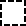 2. Centre educatiu/entitat:_________________________________________________________________________________________________________________3. Persona què retira el material:__________________________________________________________________________________________________________4. DNI ____________________________________     5. Telèfon________________________________6. Motiu de la sol·licitud:___________________________________________________________________________________________________________________7. Data lliurament:________________________________   8. Data retorn:__________________________________9. Relació de material (detallar):10. Fiança:_________€			            11. Data d’entrada:______________________OBJECTIUL’objectiu és facilitar el préstec de material esportiu per a poder dur a terme el desenvolupament d’activitats fisico-esportives, dintre de l’horari escolar o fora d’ ell, mitjançant els crèdits comuns o variables o d’altres activitats amb un fi esportiu. La finalitat de la donació d’obsequis/trofeus és la d’oferir suport i col·laboració a les entitats amb objectius físico-esportius.CONDICIONSPer poder disposar del préstec de material del CET, caldrà aportar una fiança d’ entre 60€ (material esportiu) i 100€ (material publicitari del CET), què serà retornada en cas de no haver-hi cap incidència, i si n’hi ha, s’aplicarà un càrrec a la mateixa, en funció del cost/reparació del material. Per últim, si el cost total d’aquest apartat és superior al de la fiança, s’haurà d’abonar la diferència. Tanmateix, no serà entregat cap material si no es faciliten totes les dades que es demanen i es fa el pagament del dipòsit.ACCEPTACIÓ DE LES CONDICIONS DEL PRÉSTEC:Signatura								Segell del centreD’acord amb el que disposa l’article 5 de la Llei 15/1999, de protecció de dades de caràcter personal, el Consell Esportiu del Tarragonès, us informa que les dades personals estaran incloses en els fitxers de la seva titularitat, amb domicili al carrer de les Coques núm.3 de Tarragona (43003) amb la finalitat de realitzar la gestió administrativa, comptable i fiscal, així com l’enviament de comunicacions relacionades amb els nostres serveis. Vostè pot exercir els drets d’accés, rectificació, cancel·lació i oposició, segons estableix la Llei, mitjançant un escrit dirigit al domicili esmentat.